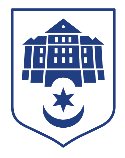 ТЕРНОПІЛЬСЬКА МІСЬКА РАДАУправління соціальної політики
м. Тернопіль, вул. Миколи Лисенка, 8, 46002 тел.: (0352) 23 56 70, e-mail: ternopil@sobes-ter.gov.uaВ управлінні соціальної політики за поточний тиждень проведена наступна робота:за рахунок коштів місцевого бюджету направлено на санаторно-курортне лікування 2 осіб з інвалідністю внаслідок війни;9 дітей з інвалідністю були направлені до різних установ для надання їм  реабілітаційних послуг;прийнято документи від 50 осіб на забезпечення  засобами реабілітації;надано консультативних послуг щодо санаторно-курортного оздоровлення 11 особам з інвалідністю загального захворювання;4 особам з числа військовослужбовців надано роз’яснення щодо грошової компенсації для часткового відшкодування суми початкового внеску по є-Оселі; призначено одноразову грошову допомогу на лікування (реабілітацію) військовослужбовцям в сумі 390 000 грн в кількості 39 осіб, а також  прийнято 21 заяву: перевірка документів, які є підставою для виплати;за рахунок коштів державного бюджету перераховано 2 247723,00 грн. 1 471 навчальним закладам міста для виплати соціальних стипендій  студентам;40 справ – призначено компенсацію пакунок малюка;109 особам призначено одноразову грошову допомогу в розмірі 10 000,00 грн. на забезпечення спорядженням та технічними засобами військовослужбовців, які зареєстровані на території громади;опрацьовано та нараховано 205 одержувачам допомогу на проживання внутрішньо переміщеним особам на суму 2 740000,00 грн.; опрацьовано 40 невідповідностей одержувачів допомог та ВПО за інформацією про результати верифікації;надано 60 відповідей військовослужбовцям, які звернулись для надання одноразової грошової допомоги на забезпечення спорядженням, а також 42 заяви - перевірка документів, які є підставою для виплати, а також  перевірка в реєстрі громади;прийнято 220 заяв від мешканців громади на отримання різних видів державних соціальних допомог та компенсацій;видано 79 довідок про отримання (неотримання) соціальної допомоги;подано 15 запитів на особові справи та інформацію щодо отримання/неотримання відповідної соціальної допомоги;прийнято 93 заяви на продуктові набори;надано 23 відповіді на звернення;видано 18 посвідчень для осіб з інвалідністю;відділом контролю за призначенням соціальних допомог і пенсій проведено 72 обстеження та складено відповідні акти у заявників, які звернулись за призначенням соціальних допомог та інших питань;11 заявникам підготовлено та видано копії документів актів проведення обстеження сім’ї за їх заявою;опрацьовано 27 невідповідності одержувачів соціальних допомог за інформацією про результати верифікації;надано 11 відповідей за письмовими зверненнями громадян;надано 36 усних роз’яснень громадянам щодо встановлення факту здійснення догляду (постійного догляду), передбаченого постановою КМУ від 16.05.2024 № 560 «Про затвердження Порядку проведення призову громадян на військову службу під час мобілізації, на особливий період»;сформовано та надіслано інформацію до Тернопільського ОМТЦК та СП щодо 20 громадян України чоловічої статі віком від 18 до 60 років з числа тих, хто звернувся із заявою про взяття на облік як внутрішньо переміщена особа;сформовано та надіслано запит до Тернопільського ОМТЦК та СП на 93 військовозобов’язаних, які звернувся із заявою на ім’я міського голови щодо складання Акту про встановлення факту здійснення догляду (постійного догляду);юрисконсультами управління взято участь у 10 судових засіданнях, подано до суду 10 клопотань та відзивів, опрацьовано 14 судових документів. Надано юридичну консультацію 10 громадянам та юридичним особам.Начальник управління				 Віталій ХОРКАВИЙ